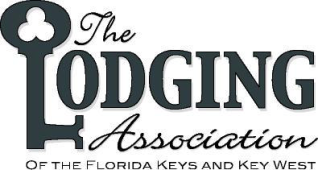 Individual Person: ______________________________________ Title: ______________________Business Name: __________________________________________________________________Award Nomination:  	Key West Lodging Property of the Year		Upper Keys Lodging Property of the Year	Inn Property of the Year	Key West General Manager of the Year 		Upper Keys General Manager of the Year	Innkeeper of the Year	Key West Employee of the Year 		Upper Keys Employee of the Year 		Innkeeper Employee of the Year	Wright Langley Award			Margo Golan Community Service Award  	Frank Romano Associate Award for Excellence		Nominated By: _________________________________________ Contact #: ________________Please complete the following to the best of your ability:Previous Awards / Recognitions Received: ______________________________________________________________________________________________________________________________Professional Achievements: (special recognitions, awards, board appointments, or other designations) ________________________________________________________________________________________________________________________________________________________________Community Service: (local, county, state level participation in civic and service organizations, charitable activities)__________________________________________________________________________________________________________________________________________________________________________________________________Involvement with the Lodging Association: ___________________________________________________________________________________________________________________________________________Other Information: (why do you believe they should receive this award?)______________________________________________________________________________________________________________________________________Please return nomination forms by Friday January 12th, 2018Fax 305-296-1408 or email:  executiveoffice@keyslodging.org